Bold Moves  | Damon Moore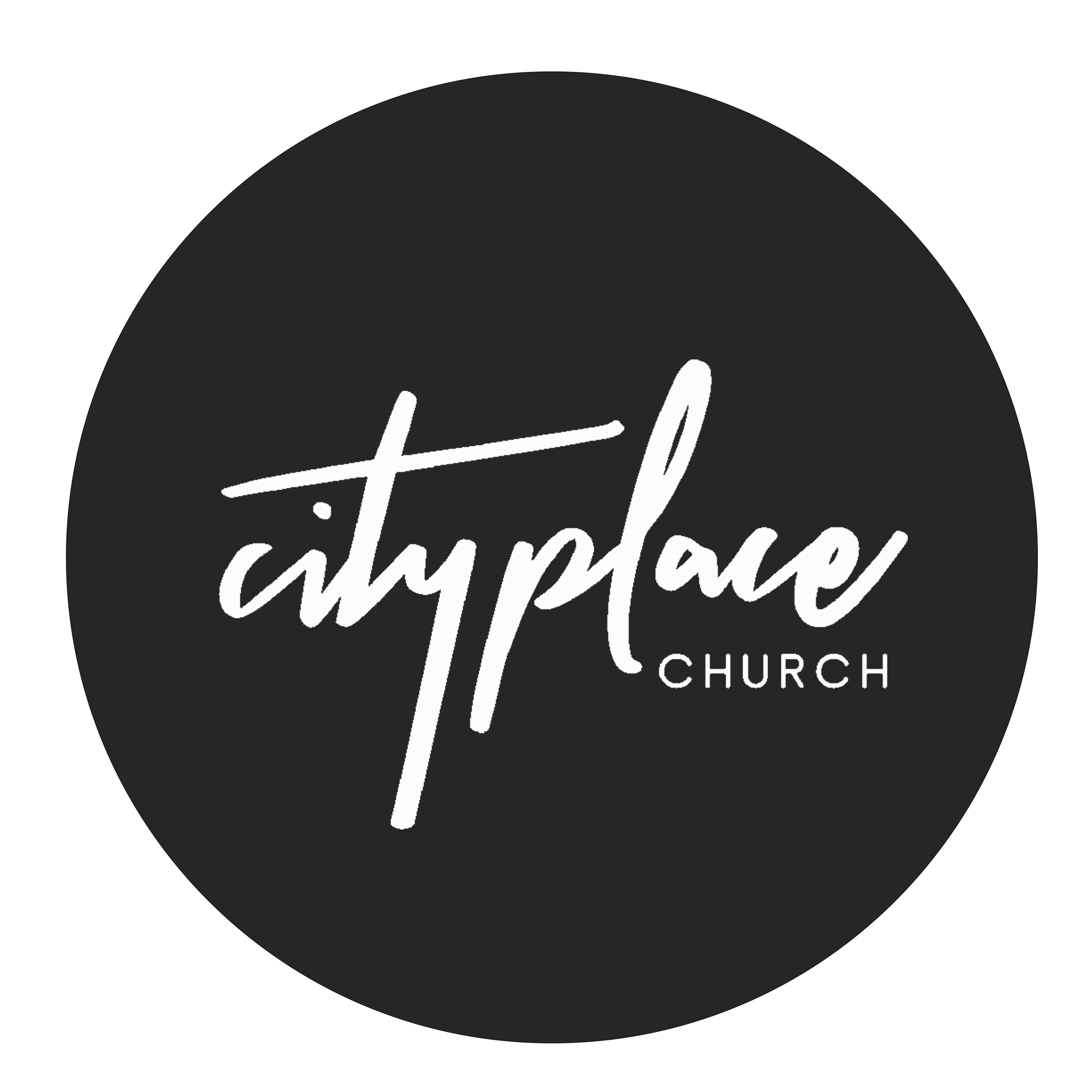 Judges 3:12-22 (ESV) And the people of Israel again did what was evil in the sight of the Lord, and the Lord strengthened Eglon the king of Moab against Israel, because they had done what was evil in the sight of the Lord. 13 He gathered to himself the Ammonites and the Amalekites, and went and defeated Israel. And they took possession of the city of palms. 14 And the people of Israel served Eglon the king of Moab eighteen years. 15 Then the people of Israel cried out to the Lord, and the Lord raised up for them a deliverer, Ehud, the son of Gera, the Benjaminite, a left- handed man. The people of Israel sent tribute by him to Eglon the king of Moab. 16 And Ehud made for himself a sword with two edges, a cubit[a] in length, and he bound it on his right thigh under his clothes. 17 And he presented the tribute to Eglon king of Moab. Now Eglon was a very fat man. 18 And when Ehud had finished presenting the tribute, he sent away the people who carried the tribute. 19 But he himself turned back at the idols near Gilgal and said, “I have a secret message for you, O king.” And he commanded, “Silence.” And all his attendants went out from his presence. 20 And Ehud came to him as he was sitting alone in his cool roof chamber. And Ehud said, “I have a message from God for you.” And he arose from his seat. 21 And Ehud reached with his left hand, took the sword from his right thigh, and thrust it into his belly. 22 And the hilt also went in after the blade, and the fat closed over the blade, for he did not pull the sword out of his belly; and the dung came out. 23 Then Ehud went out into the porch and closed the doors of the roof chamber behind him and locked them. Choose the title of today’s message: “When Lefty killed Hefty”
“Stick it to the Man”“He Got Guts!”“Did This Dude Just Did that?”Who is Ehud? Ehud is the 2nd Judge of Israel after Othniel mentioned in this book. Ehud came from the tribe of Benjamin.Benjamin literally means ___________________________________________________. Fact: God is in the business of using ______________________________________________ to accomplish His purpose on the earth!1 Corinthians 1:26-29 NIV Brothers and sisters, think of what you were when you were called. Not many of you were wise by human standards; not many were influential; not many were of noble birth. 27 But God chose the foolish things of the world to shame the wise; God chose the weak things of the world to shame the strong. 28 God chose the lowly things of this world and the despised things—and the things that are not—to nullify the things that are, 29 so that no one may boast before him.God has positioned you right where you need to be. _______________________________ or ___________________________________What culture felt like was an enigma or disability. Benjamin saw as an advantage God can use. What obstacles/limitations in your life can be used to God’s advantage? People with limitations are not ________________________________________ but uniquely __________________________________. Take Note: Ehud strapped a 2 edged sword to his right thighWhy?
Hebrews 4:12 For the word of God is alive and powerful. It is sharper than the sharpest two-edged sword, cutting between soul and spirit, between joint and marrow. It exposes our innermost thoughts and desires. Psalm 119:11 I have hidden your word in my heart, that I might not sin against you. TAKEAWAYS: 1. I’m not ________________________________________ cause of your perceived disability from being used by God! Your __________________________________________________ prequalifies you for God’s ________________________________________.2. If I am willing to trust God with my life, my life becomes one of ______________________ _______________________________________.3. Everyone will be presented with the chance to make a _____________________________ ___________________________.4. My ______________________________ is a ___________________________________.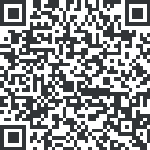 Check Out Everything Thats Happening at City Place:Download the Church Center App: City Place Church